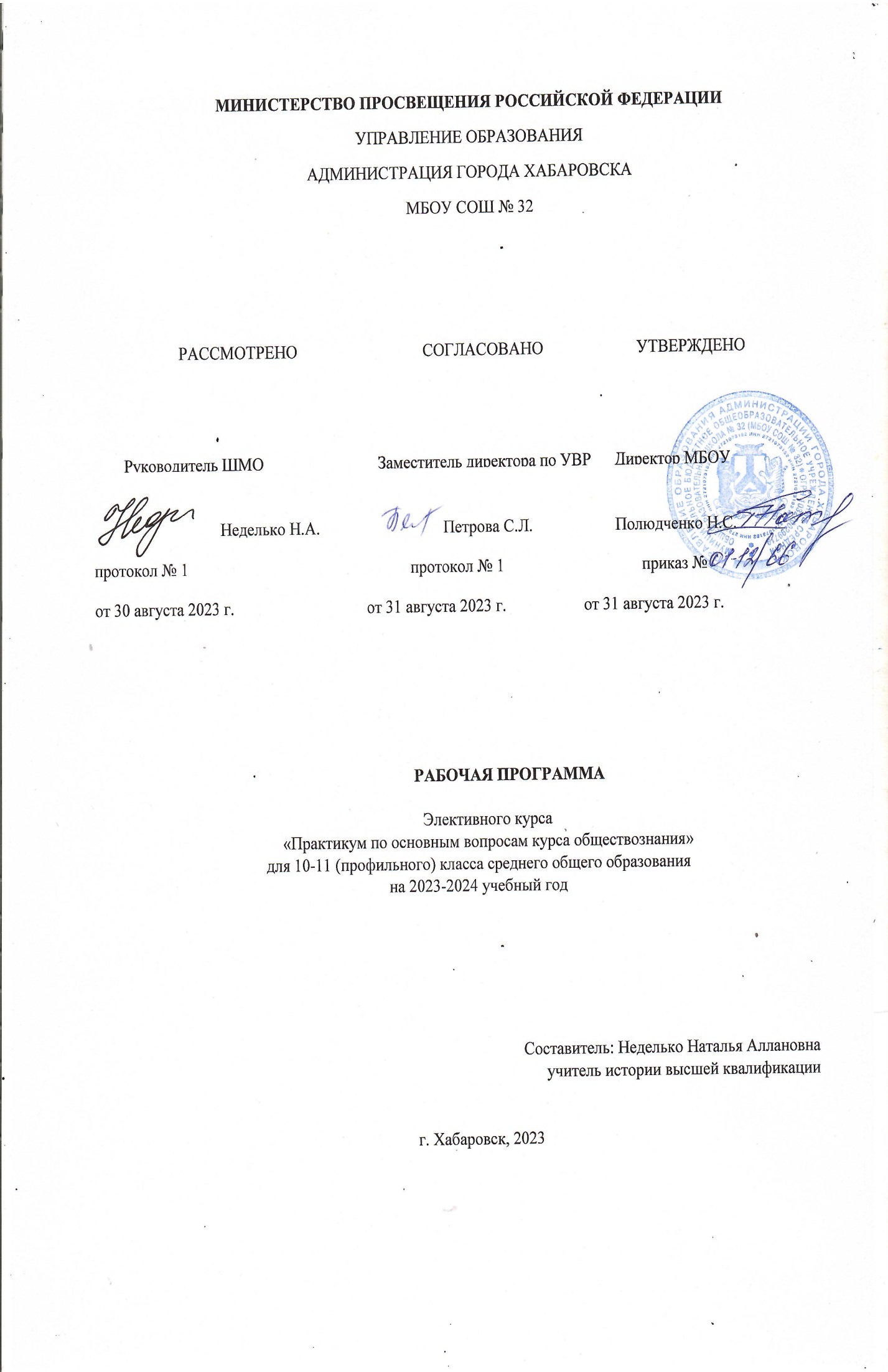 Пояснительная записка Программа данного курса «Практикум по основным вопросам курса обществознания» рассчитана на 34 часа в год, 68 часов за два года. Программа разработана для реализации в 10-11 классе и проводится 1 раз в неделю по 1 часу. Данный практикум имеет вспомогательное значение, так как позволяет получить практические навыки и расширить возможности изучения обществознания, которое они изучают в социально-математическом классе.Целью практикума является формирование и развитие компетентности учащихся в исследовательской деятельности как способе познания и осмысления проблем обществознания. Из основной цели вытекают следующие прикладные задачи курса: 1. Упорядочить и дополнить знания старшеклассников по отдельным вопросам курса обществознания который они изучают в 10 классе. 2. Совершенствовать навыки в решении заданий повышенного уровня сложности и жизненно-практических и учебно-познавательных задач и выполнении заданий, в работе с документами. 3. Развивать навыки аргументации собственной позиции и умений приводить примеры, выполнения заданий, требующих осознанного оперирования понятиями и составления развёрнутого плана ответа. 4. Научить школьников - выделять проблему из массива информации в рамках тематики, - определять «объект исследования», - распознавать признаки «предмета исследования». 5. Развить навыки в правильном формулировании темы исследования. 6. Научить самостоятельно ставить цели исследования и выделять его задачи. 7. Дать им представление о методах исследования и научить подбирать адекватные методы для проведения собственного индивидуального (группового) исследования. 8. Совершенствовать умения поиска, обработки и публичного представления информации. 9. Грамотно выстраивать работу над учебным исследованием в рамках индивидуальной или групповой деятельности.Эти умения актуальны для формирования у них критического мышления, для интеллектуального, творческого и личностного развития, воспитания гражданской позиции, нравственных качеств и духовной культуры. Курс поможет учащимся осмысливать знания, приобретенные ими при изучении других дисциплин и научиться интегрировать их для обобщенного представления об исторической личности, событии, государстве, обществе, эпохе.Программа данного курса содержит перечень самостоятельных, лабораторных, практических работ, опыт выполнения которых необходим для успешного усвоения, осмысления и применения знаний по основному курсу предмета и сдачи ЕГЭ по обществознанию. Данный курс направлен на формирование и развитие функциональной грамотности обучающихся.По содержанию программа соответствует структуре программного содержания курса «Обществознания» в 10 классе социально-математического профиля. При выполнении заданий приоритетными являются следующие результаты:- определение сущностных характеристик изучаемого предмета; самостоятельный выбор критериев для сравнения и сопоставления, оценки и классификации объектов;- использование элементов причинно-следственного структурно-функционального анализа;- исследование реальных связей и зависимостей;- умение развёрнуто обосновывать суждения, давать определения, приводить доказательства (в том числе от противного);- объяснение изученных положений на самостоятельно подобранных примерах; - поиск нужной информации по заданной теме в источниках различного типа и извлечения необходимой информации из источников, созданных в различных знаковых системах (текст, таблица, график, диаграмма, аудиовизуальный ряд и др.);- отделение основной информации от второстепенной, критическое оценивание достоверности полученной информации;- передача содержания информации адекватно поставленной цели;- перевод информации из одной знакомой системы в другую, выбор знаковых систем адекватно познавательной и коммуникативной ситуации;- выбор вида чтения в соответствии с поставленной целью;- уверенная работа с текстами различных стилей, понимание их специфики; адекватное восприятие языка СМИ;- владение навыками редактирования текста;- самостоятельное создание алгоритмов познавательной деятельности для решения задач творческого и поискового характера;- участие в проектной деятельности, в организации и проведении учебно-исследовательской работы: выдвижение гипотез, осуществление их проверки, владение приёмами исследовательской деятельности, элементарными умениями прогноза;- формулирование полученных результатов;- создание моделей социальных объектов, процессов, явлений, в том числе с использование мультимедийных технологий;- владение основными видами публичных выступлений, следование этическим нормам и правилам ведения диалога;- работа с различными источниками информации, в том числе с помощью ИКТ (ЭОРов), оценка их содержания.Опыт различных видов деятельности и результаты деятельности станут ценнейшим достижением обучающихся в процессе получения среднего общего образования.Содержание практического курса:1. Социально-гуманитарные знания и профессиональная деятельность. Естественно-научные и социально-гуманитарные знания. Классификация социально-гуманитарных наук. Социология, политология, социальная психология как общественные науки. Специфика философского знания. Понятия: общественные науки, социально-гуманитарное знание, философия, плюрализм, умозрительная деятельностьМифологическое сознание древнего человека. Архаические представления о мире. Что такое миф? Особенности мифологического сознания, его основные черты, отличия от религиозного и философского. Типология и функции мифа. Представления о происхождении мира у разных народов древности (в Древнем Египте, Шумере, Китае, Иудее). Древнеиндийская философия: как спастись от страданий мира. Философия Упанишад: мир богов и людей, учение о переселении души, карме, определяющей судьбу человека. Основные положения буддизма. Китайская мифология. Различные объяснения происхождения мира, природы. Даосизм. Конфуцианство. Греческая мифология. Возникновение философской мысли в Древней Греции. Философия Древней Греции: рациональные начала постижения природы и общества. Анаксимен, Анаксимандр, Гераклит, Ксенофан, Парменид, Зенон, Демокрит, Сократ. Философские учения софистов (Протагор, Горгий, Продик) и Сократ. Платон и Аристотель об устройстве общества. Понятия: миф, мифологическое сознание, даосизм, буддизм, конфуцианство, веды, реинкарнация, йога, дао, логос. Кризис средневековых представлений о человеке и обществе. Ш. Л. Монтескье, Ж.-Ж. Руссо о сущности общества и его устройстве, общественном договоре. Проблема равенства у Ф. М. А. Вольтера и Ж.-Ж. Руссо. Идея естественного догосударственного состояния общества в трудах Т. Гоббса и Дж. Локка. Взгляды Б. Спинозы на общество, государство, свободу.Взгляды на идеальное общество предшественников утопического социализма Т. Мора и Т. Кампа-неллы (XVI в.). Проекты справед-ливого устройства общества А. Сен-Симона, Ш. Фурье, Р. Оуэна. Трудовая теория стоимости А. Смита. Закон народонаследия  Т. Мальтуса.Становление социологии как науки: О. Конт, Г. Спенсер. Социологические теории.Абсолютизация государства Г. Гегелем. «Философия права». Различие между гражданским обществом и государством. Диалектический метод Гегеля.К. Маркс, Ф Энгельс – основоположники нового философского мировоззрения. Предпосылки возникновения марксизма. Исторический материализм. Марксизм как альтернатива запад-ному пути развития общества. Понятия: гуманизм, разделение властей, социалистический идеал, технократизм, экзистенциализм, социальная статика, социальная динамикаФ. Прокопович, В. Н. Татищев, А. Кантемир, М. В. Ломоносов, А. Н. Радищев. Философские искания XIX в. Цивилизационный путь России.Понятия: цивилизационный подход, культурный раскол, цивилизация догоняющего типа, всеединство, деизм, культурный типОбщественные потребности и мир профессий. Профессиональные требования и конкуренция на рынке труда. Мотивы выбора профессии. Особенности профессий социально-гуманитарной направленности. Профессии: политолог, социолог, психолог, преподаватель, социальный педагог.2. ЧеловекЧеловек как результат биологической и социокультурной эволюции. Человек как результат биологической и социокультурной эволюции. Социализация индивида, агенты (институты) социализации. Мотивация деятельности, потребности и интересы. Свобода и необходимость в человеческой деятельности. Самосознание индивида и социальное поведение. Социальные ценности. Культура и духовный мир человека. Понятие культуры. Материальная и духовная культура, их взаимосвязь. Формы и виды культуры: народная, массовая, элитарная; молодежная субкультура, контркультура. Многообразие и диалог культур. Духовная жизнь и духовный мир человека. Общественное и индивидуальное сознание. Мировоззрение, его типы. Познание мира человеком. Мышление, формы и методы мышления. Мышление и деятельность. Познание мира. Формы познания. Понятие истины, ее критерии. Абсолютная, относительная истина. Виды человеческих знаний. Естественные и социально-гуманитарные науки. Особенности научного познания. Уровни научного познания. Способы и методы научного познания. Особенности социального познания.3 Общество и социальные отношения.Общество как система. Системное строение общества: элементы и подсистемы. Социальное взаимодействие и общественные отношения. Основные институты общества. Искусство, его основные функции. Религия. Мировые религии. Роль религии в жизни общества. Образование как социальный институт. Основные направления развития образования. Функции образования как социального института. Общественная значимость и личностный смысл образования. Знания, умения и навыки людей в условиях информационного общества. Порядок приема на обучение в профессиональные образовательные организации и образовательные организации высшего образования. Порядок оказания платных образовательных услуг. Семья как социальная группа и социальный институт. Семья и брак. Тенденции развития семьи в современном мире. Проблема неполных семей. Современная демографическая ситуация в Российской Федерации. Социальная структура общества. Социальная структура общества и социальные отношения. Социальная стратификация, неравенство. Социальные группы, их типы. Молодежь как социальная группа. Социальная мобильность, ее формы и каналы в современном обществе. Социальные взаимодействия и социальные отношения. Социальный контроль и самоконтроль. Социальные нормы, виды социальных норм. Мораль. Нравственная культура. Отклоняющееся поведение (девиантное). Социальный конфликт. Виды социальных конфликтов, их причины. Способы разрешения конфликтов.4. Политика. Политика и власть. Политическая деятельность. Политические отношения. Политическая власть. Политическая система общества. Политическая система, ее структура и функции. Политический режим. Типология политических режимов. Политические институты. Роль средств массовой информации в политической жизни общества. Государство как основной институт политической системы общества. Государство как основной институт политической системы. Государство, его функции. Демократия и гражданское общество. Демократия, ее основные ценности и признаки. Гражданское общество и правовое государство. Человек в политической жизни. Политическая психология. Политическое поведение. Политическое участие. Абсентеизм, его причины и опасность. Политическая идеология. Политическая идеология, ее роль в обществе. Основные идейно-политические течения современности. Политические партии и общественно-политические движения. Политические партии, их признаки, функции, классификация, виды. Типы партийных систем. Понятие, признаки, типология общественно-политических движений. Политическая элита и политическое лидерство. Политическая элита и политическое лидерство. Типология лидерства. Избирательная система. Избирательная система. Типы избирательных систем: мажоритарная, пропорциональная, смешанная. Избирательная кампания. Политический процесс. Политический процесс. Особенности политического процесса в России.5. Общество как динамичная система Общественное развитие. Эволюция и революция как формы социального изменения. Основные направления общественного развития: общественный прогресс, общественный регресс. Формы социального прогресса: реформа, революция. Многовариантность общественного развития.  Глобализация и вызовы XXI века. Процессы глобализации. Основные направления глобализации. Последствия глобализации. Общество и человек перед лицом угроз и вызовов XXI векаФорма оценивания – зачёт.Календарно-тематическое планирование:	Календарно-тематическое планирование 11 класс (2022-2023 уч. год)№Тема практикумаДата занятияФормы работы1. Социально-гуманитарные знания и профессиональная деятельность (5 часов)1. Социально-гуманитарные знания и профессиональная деятельность (5 часов)1. Социально-гуманитарные знания и профессиональная деятельность (5 часов)1 - 2Место философии в системе обществознания. Философия и общественные науки в Новое и Новейшее времяРабота с различными педагогически е адаптированными источниками социальной информации.Решение проблемных заданий, осуществление учебного исследования, участие в дискуссиях, дебатах, публичные выступления, подготовка и защита презентаций, участие в гражданских инициативах и различных формах самоуправления.3-4Общественная мысль РоссииРабота с различными педагогически е адаптированными источниками социальной информации.Решение проблемных заданий, осуществление учебного исследования, участие в дискуссиях, дебатах, публичные выступления, подготовка и защита презентаций, участие в гражданских инициативах и различных формах самоуправления.5Основные профессии социально-гуманитарного профиляРабота с различными педагогически е адаптированными источниками социальной информации.Решение проблемных заданий, осуществление учебного исследования, участие в дискуссиях, дебатах, публичные выступления, подготовка и защита презентаций, участие в гражданских инициативах и различных формах самоуправления.2. Человек (21 час)2. Человек (21 час)2. Человек (21 час)6-7Происхождение человека. Сущность человека как проблема философии.Работа с различными педагогически е адаптированными источниками социальной информации.Решение проблемных заданий, осуществление учебного исследования, участие в дискуссиях, дебатах, публичные выступления, подготовка и защита презентаций, участие в гражданских инициативах и различных формах самоуправления.8-9Индивид, индивидуальность и личностьРабота с различными педагогически е адаптированными источниками социальной информации.Решение проблемных заданий, осуществление учебного исследования, участие в дискуссиях, дебатах, публичные выступления, подготовка и защита презентаций, участие в гражданских инициативах и различных формах самоуправления.10-11Возраст и становление личностиРабота с различными педагогически е адаптированными источниками социальной информации.Решение проблемных заданий, осуществление учебного исследования, участие в дискуссиях, дебатах, публичные выступления, подготовка и защита презентаций, участие в гражданских инициативах и различных формах самоуправления.12-13Направленность личностиРабота с различными педагогически е адаптированными источниками социальной информации.Решение проблемных заданий, осуществление учебного исследования, участие в дискуссиях, дебатах, публичные выступления, подготовка и защита презентаций, участие в гражданских инициативах и различных формах самоуправления.14-15ОбщениеРабота с различными педагогически е адаптированными источниками социальной информации.Решение проблемных заданий, осуществление учебного исследования, участие в дискуссиях, дебатах, публичные выступления, подготовка и защита презентаций, участие в гражданских инициативах и различных формах самоуправления.16 - 17Деятельность людей и её многообразийРабота с различными педагогически е адаптированными источниками социальной информации.Решение проблемных заданий, осуществление учебного исследования, участие в дискуссиях, дебатах, публичные выступления, подготовка и защита презентаций, участие в гражданских инициативах и различных формах самоуправления.18-19Свобода в деятельности человекаРабота с различными педагогически е адаптированными источниками социальной информации.Решение проблемных заданий, осуществление учебного исследования, участие в дискуссиях, дебатах, публичные выступления, подготовка и защита презентаций, участие в гражданских инициативах и различных формах самоуправления.20Онтология и теория познанияРабота с различными педагогически е адаптированными источниками социальной информации.Решение проблемных заданий, осуществление учебного исследования, участие в дискуссиях, дебатах, публичные выступления, подготовка и защита презентаций, участие в гражданских инициативах и различных формах самоуправления.21Истина и её критерииРабота с различными педагогически е адаптированными источниками социальной информации.Решение проблемных заданий, осуществление учебного исследования, участие в дискуссиях, дебатах, публичные выступления, подготовка и защита презентаций, участие в гражданских инициативах и различных формах самоуправления.22Жизненный опыт и здравый смыслРабота с различными педагогически е адаптированными источниками социальной информации.Решение проблемных заданий, осуществление учебного исследования, участие в дискуссиях, дебатах, публичные выступления, подготовка и защита презентаций, участие в гражданских инициативах и различных формах самоуправления.23Основные особенности научного мышленияРабота с различными педагогически е адаптированными источниками социальной информации.Решение проблемных заданий, осуществление учебного исследования, участие в дискуссиях, дебатах, публичные выступления, подготовка и защита презентаций, участие в гражданских инициативах и различных формах самоуправления.24Социальные познанияРабота с различными педагогически е адаптированными источниками социальной информации.Решение проблемных заданий, осуществление учебного исследования, участие в дискуссиях, дебатах, публичные выступления, подготовка и защита презентаций, участие в гражданских инициативах и различных формах самоуправления.25Теоретическое и обыденное сознаниеРабота с различными педагогически е адаптированными источниками социальной информации.Решение проблемных заданий, осуществление учебного исследования, участие в дискуссиях, дебатах, публичные выступления, подготовка и защита презентаций, участие в гражданских инициативах и различных формах самоуправления.26Самосознание и развитие личностиРабота с различными педагогически е адаптированными источниками социальной информации.Решение проблемных заданий, осуществление учебного исследования, участие в дискуссиях, дебатах, публичные выступления, подготовка и защита презентаций, участие в гражданских инициативах и различных формах самоуправления.3. Общество и социальные отношения (8 часов)3. Общество и социальные отношения (8 часов)3. Общество и социальные отношения (8 часов)27Общество и общественные отношенияРабота с различными педагогически е адаптированными источниками социальной информации.Решение проблемных заданий, осуществление учебного исследования, участие в дискуссиях, дебатах, публичные выступления, подготовка и защита презентаций, участие в гражданских инициативах и различных формах самоуправления.28-29Типология обществРабота с различными педагогически е адаптированными источниками социальной информации.Решение проблемных заданий, осуществление учебного исследования, участие в дискуссиях, дебатах, публичные выступления, подготовка и защита презентаций, участие в гражданских инициативах и различных формах самоуправления.30-31Культура и цивилизацияРабота с различными педагогически е адаптированными источниками социальной информации.Решение проблемных заданий, осуществление учебного исследования, участие в дискуссиях, дебатах, публичные выступления, подготовка и защита презентаций, участие в гражданских инициативах и различных формах самоуправления.32Факторы изменения социумаРабота с различными педагогически е адаптированными источниками социальной информации.Решение проблемных заданий, осуществление учебного исследования, участие в дискуссиях, дебатах, публичные выступления, подготовка и защита презентаций, участие в гражданских инициативах и различных формах самоуправления.33Проблема общественного прогрессаРабота с различными педагогически е адаптированными источниками социальной информации.Решение проблемных заданий, осуществление учебного исследования, участие в дискуссиях, дебатах, публичные выступления, подготовка и защита презентаций, участие в гражданских инициативах и различных формах самоуправления.34Свобода выбора и ответственность за выборРабота с различными педагогически е адаптированными источниками социальной информации.Решение проблемных заданий, осуществление учебного исследования, участие в дискуссиях, дебатах, публичные выступления, подготовка и защита презентаций, участие в гражданских инициативах и различных формах самоуправления.№Тема практикумаДата занятияФормы работы4. Политическая жизнь современного общества4. Политическая жизнь современного общества4. Политическая жизнь современного общества1 - 2Политическая система и политический режимРабота с различными педагогически е адаптированными источниками социальной информации.Решение проблемных заданий, осуществление учебного исследования, участие в дискуссиях, дебатах, публичные выступления, подготовка и защита презентаций, участие в гражданских инициативах и различных формах самоуправления.3-4Государство в политической системеРабота с различными педагогически е адаптированными источниками социальной информации.5-6Демократия: ценности и признакиРешение проблемных заданий, осуществление учебного исследования, участие в дискуссиях, дебатах, публичные выступления, подготовка и защита презентаций, участие в гражданских инициативах и различных формах самоуправления.7-8Роль СМИ в политической жизниРабота с различными педагогически е адаптированными источниками социальной информации.9-10Политическое сознание и политическое поведениеРешение проблемных заданий, осуществление учебного исследования, участие в дискуссиях, дебатах, публичные выступления, подготовка и защита презентаций, участие в гражданских инициативах и различных формах самоуправления.11-12Политические партии и общественные движенияРабота с различными педагогически е адаптированными источниками социальной информации.13-14Лидеры и элиты в политической жизниРабота с различными педагогически е адаптированными источниками социальной информации.15-16Выборы в демократическом обществеРешение проблемных заданий, осуществление учебного исследования, участие в дискуссиях, дебатах, публичные выступления, подготовка и защита презентаций, участие в гражданских инициативах и различных формах самоуправления.17-18Человек в политической жизниРабота с различными педагогически е адаптированными источниками социальной информации.19-20Политический конфликтРешение проблемных заданий, осуществление учебного исследования, участие в дискуссиях, дебатах, публичные выступления, подготовка и защита презентаций, участие в гражданских инициативах и различных формах самоуправления.21-22Политический процессРабота с различными педагогически е адаптированными источниками социальной информации.Тема 5: Современный этап мирового развитияТема 5: Современный этап мирового развитияТема 5: Современный этап мирового развития23-24Решение проблемных заданий, осуществление учебного исследования, участие в дискуссиях, дебатах, публичные выступления, подготовка и защита презентаций, участие в гражданских инициативах и различных формах самоуправления.25-26Многообразие современного мираРабота с различными педагогически е адаптированными источниками социальной информации.Решение проблемных заданий, осуществление учебного исследования, участие в дискуссиях, дебатах, публичные выступления, подготовка и защита презентаций, участие в гражданских инициативах и различных формах самоуправления.27-28Глобализация и её последствияРабота с различными педагогически е адаптированными источниками социальной информации.29-30Сетевые структуры в современной мировой политикеРешение проблемных заданий, осуществление учебного исследования, участие в дискуссиях, дебатах, публичные выступления, подготовка и защита презентаций, участие в гражданских инициативах и различных формах самоуправления.31-32Целостность и противоречивость современного мираРабота с различными педагогически е адаптированными источниками социальной информации.